Fiche d’inscription stage poussinLe 15 février 2022  A SORBIERSNom du club : Responsable :Retour avant le 9 février. Prévoir le pique-nique.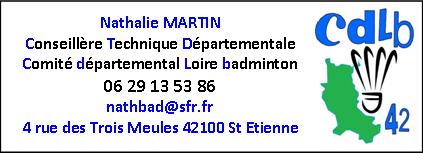 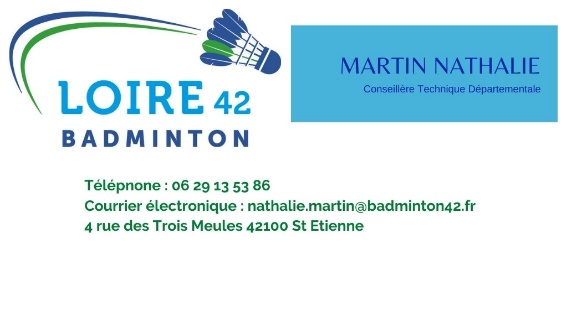 NOMPRENOMCatégorie